Соедини точки и раскрась картинку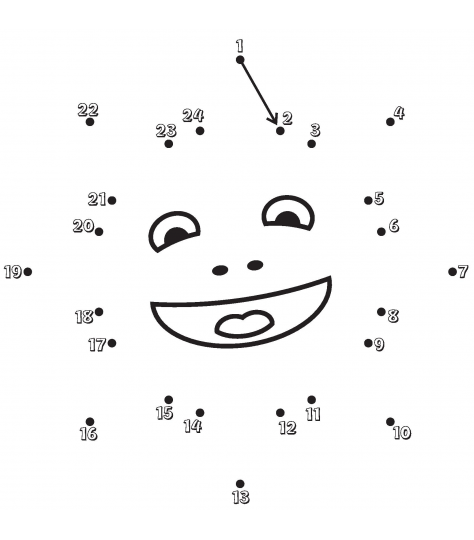 Найди 5 отличий и раскрась картинку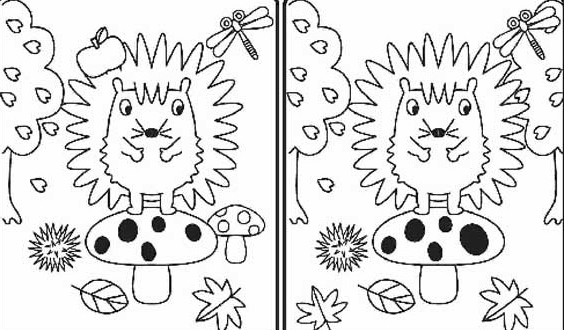 Отгадай хитрые загадкиСкорей на берег выбегай!Плывет зубастый ...*****Дочерей и сыновейучит хрюкать ...